ZahlungsempfängerFörderverein Grundschule Balhorn e.V.Siedlungsstraße 3234308 Bad EmstalDE41 ZZ00001362760 (Gläubiger-ID)Wir sind ein gemeinnütziger Verein, der Mitgliedsbeitrag und Spenden sind von der Steuer absetzbar.Ich bin mit der Abbuchung meines Mitgliedsbei-trages einverstanden.Bank:	__________________________________IBAN:	__________________________________BIC:	__________________________________SEPA-LastschriftmandatIch/Wir ermächtige(n) Sie, Zahlungen von meinem/unserem Konto mittels Lastschrift einzuziehen. Zugleich weise(n) ich/wir mein/unser Kreditinstitut an, die vomFörderverein Balhorn e.V. auf mein/unser Konto gezogenen Lastschriften einzulösen. Hinweis: Ich kann/ Wir können innerhalb von acht Wochen, beginnend mit dem Belastungsdatum die Erstattung des belasteten Betrags verlangen. Es gelten dabei die mit meinem / unserem Kreditinstitut vereinbarten Bedingungen.________________________________________Datum, Unterschrift 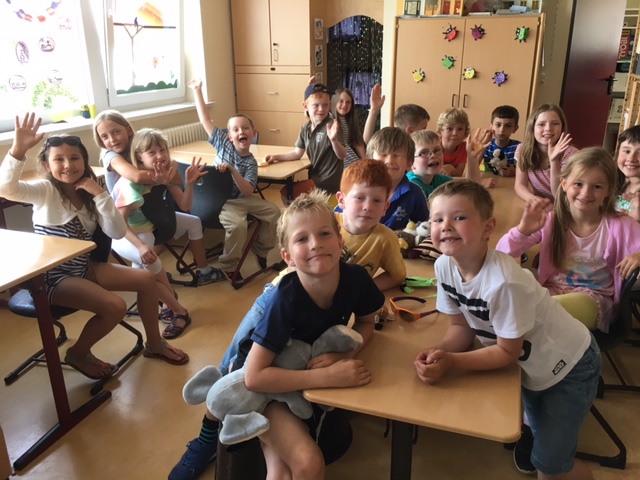 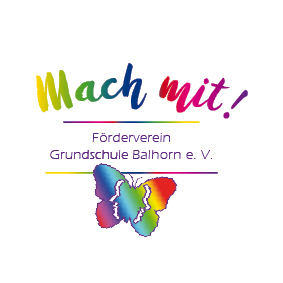 Förderverein Grundschule Balhorn e.V.Siedlungsstraße 3234308 Bad EmstalVorstand:1. Vorsitzende:	Janina Franke2. Vorsitzende:	Sonja DietrichKassenwartin:		Julia EnglerSchriftführerin:	Ivonne Löber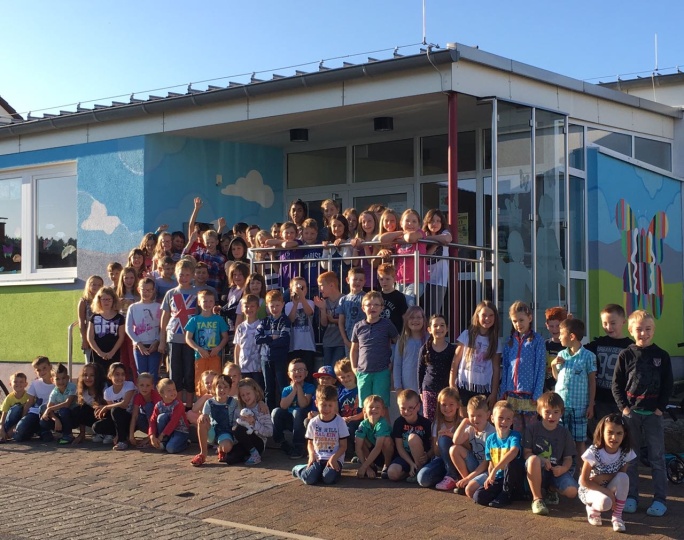 Wir unterstützen die Schule seit 2003 ideell und finanziellüber die vom Schulträger zugewiesenen Haushaltsmittel hinaus und ermöglichen dadurch die Verwirklichung besonderer Vorhaben, Anschaffungen und Projekte.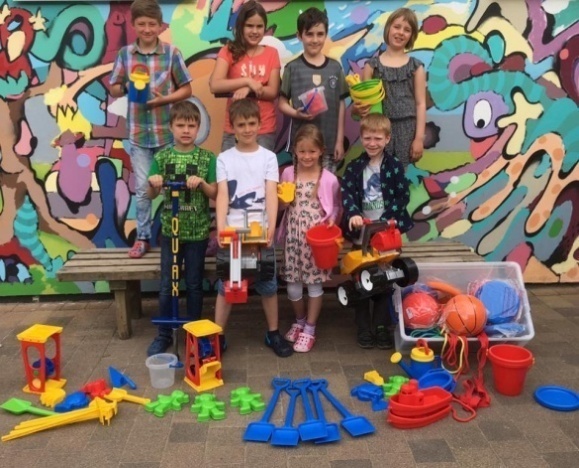 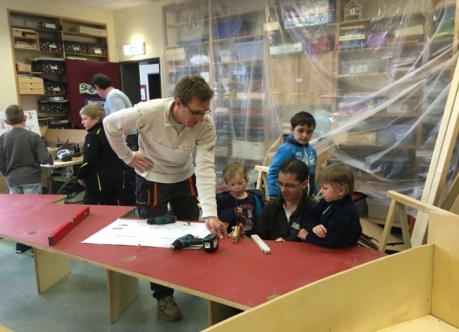 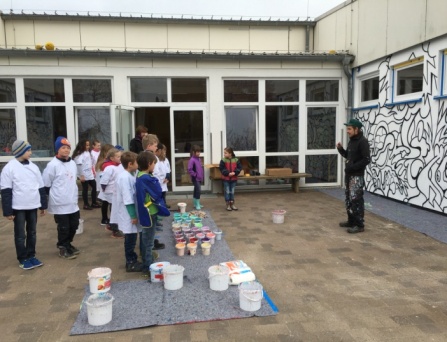 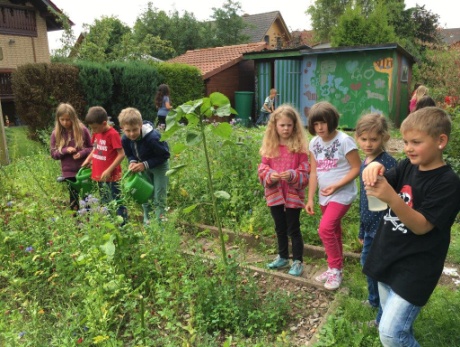 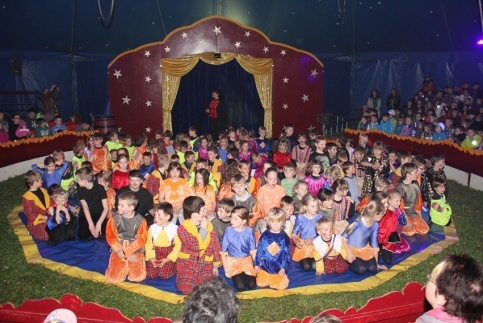 Dafür setzen wir uns ein:Umgestaltung und Verschönerung der SchuleOrganisation von SpendenläufenBesondere Projekttagez.B. Line DanceFinanzierung von Autorenlesungen, Workshop InternetsicherheitUnterstützung von Projekten z.B. Zirkus BellissimoOrganisation des Elterncafés zur EinschulungBeantragung von FördergeldernAnnahme von Spenden für die SchuleAusstattung der Schule mit zusätzlichen Unterrichtsmaterialien wie z.B. MusikinstrumenteFinanzierung der Internetpräsenz http://www.grundschule-balhorn.deMitgliedsantragName:	__________________________________Straße:	__________________________________Wohnort:	____________________________Geburtsdatum:	 ___________________________Telefonnummer: __________________________E-Mail:	__________________________________Aktives Mitglied:	  (hier ankreuzen, wenn Sie uns gerne auch			     aktiv unterstützen möchten)Passives Mitglied: 	  (hier ankreuzen, wenn Sie uns 				ausschließlich finanziell unterstützen möchten)Der Jahresbeitrag beträgt zurzeit 12,- €.Die Mitgliedschaft beginnt mit der Bestätigung durch den Vorstand. Eine Kündigung ist jederzeit schriftlich möglich.Zum Zweck der Mitgliederverwaltung müssen personenbezogene Daten erhoben, gespeichert, verarbeitet und genutzt werden. Ich bin mit der Erhebung, Verarbeitung und Nutzung folgender personenbezogener Daten durch den Verein zur Mitgliederverwaltung im Wege der elektroni-schen Datenverarbeitung einverstanden: Name, Anschrift, Geburtsdatum, Telefonnummer, E-Mail, Bankverbindung. Mir ist bekannt, dass dem Aufnahmeantrag ohne diese Einverständnis nicht statt gegeben werden kann.________________________________________Datum, Unterschrift